附件9：成都大学2018-2019学年“十佳青年志愿者”  评选申报表姓名性别性别一寸照所属学院或服务队一寸照主要志愿服务方向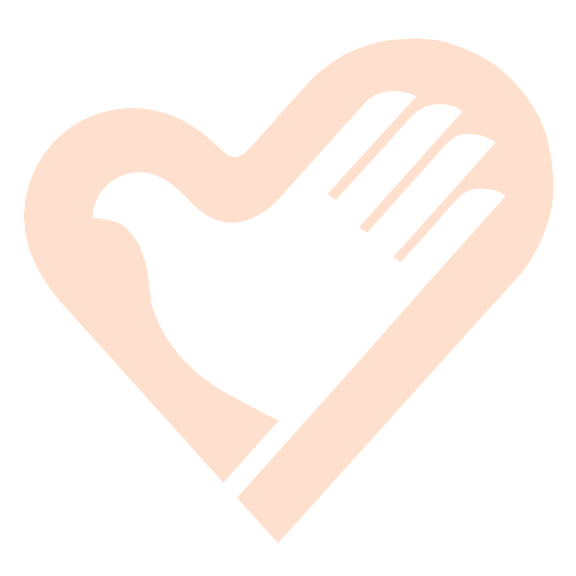 一寸照联系电话邮箱邮箱自我评价获奖经历志愿服务经历（可附页）学院团委意见（服务队志愿者本栏不填写） 签字（盖章）： 签字（盖章）： 签字（盖章）： 签字（盖章）： 签字（盖章）：校团委意见             签字（盖章）：             签字（盖章）：             签字（盖章）：             签字（盖章）：             签字（盖章）：